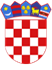 R  E  P  U  B  L  I  K  A      H  R  V  A  T   S  K  A  	 POŽEŠKO-SLAVONSKA ŽUPANIJA 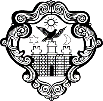 GRAD POŽEGA 	GRADONAČELNIKKLASA: 406-01/22-05/13URBROJ: 2177-1-01/01-22-8Požega, 4. travnja 2022.Na temelju članka 44. stavka 1. i članka 48. stavka 1. točke 7. Zakona o lokalnoj i područnoj (regionalnoj) samoupravi (Narodne novine, broj: 33/01., 60/01.- vjerodostojno tumačenje, 129/05., 109/07., 125/08., 36/09., 150/11., 144/12., 19/13.- pročišćeni tekst, 137/15.- ispravak, 123/17.,  98/19. i 144/20.), članka 62. stavka 1. podstavka 34. i članka 120. Statuta Grada Požege (Službene novine Grada Požege, broj: 2/21.), te članka 28. Pravilnika o jednostavnoj nabavi robe, usluga i radova te provedbi projektnih natječaja na koje se ne primjenjuje Zakon o javnoj nabavi (Službene novine Grada Požege, broj: 20/21. – u daljnjem tekstu: Pravilnik), Gradonačelnik Grada Požege, dana 4. travnja 2022. godine, donosi sljedećuODLUKUo poništenju postupka jednostavne nabave radova na održavanju dječjih igrališta u gradu Požegi i prigradskim naseljima u 2022. godiniI.Broj jednostavne nabave je JN-13/22.Javni naručitelj je Grad Požega, OIB 95699596710, Trg Svetog Trojstva 1, 34000 Požega.II.	Predmet jednostavne nabave je nabava radova na održavanju dječjih igrališta u gradu Požegi i prigradskim naseljima u 2022. godini. 	Procijenjena vrijednost predmeta nabave je 120.000,00 kuna.III.	U predmetnom postupku u otvorenom roku pristiglo je 2 (dvije) ponude sljedećih ponuditelja:1. TOMAN d.o.o., Alaginci 87 b, 34000 Požega,     (cijena: 151.925,00 kuna bez PDV-a),2. PROMET GRAĐENJE d.o.o., Industrijska 28, 34000 Požega,     (cijena: 169.290,00 kuna bez PDV-a) iIV.Nakon pregleda i ocjene pristiglih ponuda utvrđeno je da su zaprimljene ponude neprihvatljive, budući prelaze iznos procijenjene vrijednosti predmeta nabave. Analognom primjenom članka 295. stavka 1. Zakona, ponude se odbijaju kao neprihvatljive tako da nije preostala niti jedna ponuda.Sukladno prethodnom stavku ove točke utvrđeno je da su se stekli razlozi za poništenje postupka jednostavne nabave, analognom primjenom članka 298. stavka 1. točke 9. Zakona i temeljem članka 21. stavka 2. alineje 2. Pravilnika, a koji propisuje da je naručitelj obvezan poništiti postupak jednostavne nabave ako nakon isključenja/odbijanja ponuda ne preostane niti jedna valjana ponuda.	Slijedom naprijed navedenoga, a sukladno Zapisniku o otvaranju, pregledu i ocjeni ponuda Grad Požega kao naručitelj poništava postupak jednostavne nabave radova na održavanju dječjih igrališta u gradu Požegi i prigradskim naseljima u 2022. godini, JN-13/22,  te  donosi Odluku o poništenju.  	Naručitelj će u što skorijem roku, a nakon što se steknu svi zakonski uvjeti provesti novi postupak jednostavne nabave.GRADONAČELNIKdr.sc. Željko GlavićDOSTAVITI:1. Ponuditeljima, svima 2. Pismohrani 